SLUŽBENI 	GLASNIKOPĆINE STRIZIVOJNABr. 4/18.   Strizivojna,30.04.2018.SADRŽAJ:OPĆINSKI NAČELNIK: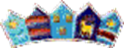 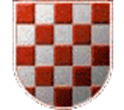          REPUBLIKA HRVATSKAOSJEČKO-BARANJSKA ŽUPANIJA          OPĆINA STRIZIVOJNA           OPĆINSKI NAČELNIKKLASA: 022-05/18-05/17URBROJ: 2121/08-02-18-2Strizivojna, 11.04.2018. godine	Na temelju članka 46. Statuta Općine Strizivojna („Službeni glasnik Općine Strizivojna“, broj 1/18), Načelnik Općine Strizivojna povodom zamolbe Hrvatskog društva političkih zatvorenika, podružnica Osječko - baranjska donosiO  D  L  U  K  Uo donaciji Hrvatskom društvu političkih zatvorenika, podružnica Osječko - baranjskaČlanak 1.	Odobrava se donacija Hrvatskom društvu političkih zatvorenika, podružnica Osječko - baranjska, Strossmayerova 1, 31 000 Osijek, povodom Dana političkih uznika 30. travnja 2018. godine.Članak 2.	Donacija iz članka 1. ove Odluke iznosi 1.000,00 kuna, a uplatit će se na IBAN HR1125000091102056729					    					Za izvršenje ove Odluke zadužuje se računovodstvo Jedinstvenog upravnog odjela Općine Strizivojna.Članak 3.	Ova sredstva mogu se iskoristiti samo za namjenu iz članka 1. ove Odluke te je potrebno dostaviti izvješće o utrošenoj donaciji u roku od 30 dana od dana održavanja događaja.Članak 4. 	Ova Odluka stupa na snagu danom donošenja, a objavit će se u Službenom glasniku Općine Strizivojna.                                                                            OPĆINSKI NAČELNIK				     Josip Jakobović, mag.educ.philol. croat.et mag. educ.hist. v.r.         REPUBLIKA HRVATSKAOSJEČKO-BARANJSKA ŽUPANIJA          OPĆINA STRIZIVOJNA           OPĆINSKI NAČELNIKKLASA: 011-01/18-01/2URBROJ: 2121/08-02-18-1Strizivojna, 30.04.2018. godine	Temeljem članka 4. Zakona o službenicima i namještenicima u lokalnoj i područnoj (regionalnoj) samoupravi („Narodne novine“ broj 86/08, 61/11, 04/18) Općinski načelnik Općine Strizivojna, dana 30. travnja 2018. godine donio jeI. dopunuPravilnika o unutarnjem reduJedinstvenog upravnog odjela Općine StrizivojnaČlanak 1.	U Pravilniku o unutarnjem redu Jedinstvenog upravnog odjela Općine Strizivojna KLASA: 023-01/10-01/ 849,   URBROJ: 2121/08-01-10-1, od 22.01.2016. godine, dodaje se članak 19a koji glasi:	Ako je zaposlenik odsutan s rada zbog bolovanja do 42 dana, pripada mu naknada plaće u visini 95% od njegove plaće ostvarene u prethodna tri mjeseca neposredno prije nego je započeo bolovanje. Naknada u 100% iznosu njegove plaće u prethodna tri mjeseca neposredno prije nego je započeo bolovanje, pripada zaposleniku kada je na bolovanju zbog profesionalne bolesti ili ozljede na radu.Članak 2.	Ova I. dopuna Pravilnika o unutarnjem redu Jedinstvenog upravnog odjela Općine Strizivojna stupa na snagu danom donošenja i objavit će se u Službenom glasniku Općine Strizivojna.						OPĆINSKI NAČELNIK				Josip Jakobović, mag.educ.philol.croat.et mag.educ.hist. v.r.         REPUBLIKA HRVATSKAOSJEČKO-BARANJSKA ŽUPANIJA          OPĆINA STRIZIVOJNA           OPĆINSKI NAČELNIKKLASA: 022-05/18-05/28URBROJ: 2121/08-02-18-2Strizivojna, 18.04.2018. godine	Na temelju članka 46. Statuta Općine Strizivojna („Službeni glasnik Općine Strizivojna“, broj 1/18), Načelnik Općine Strizivojna povodom zamolbe Udruge Kuhara i slastičara Vukovarsko – srijemske županije donosiO  D  L  U  K  Uo donaciji Udruzi Kuhara i slastičara Vukovarsko – srijemske županijeČlanak 1.	Odobrava se donacija Udruzi Kuhara i slastičara Vukovarsko – srijemske županije, Zl. Sremeca 43, 32100 Vinkovci, povodom Hrvatskog kuharskog kupa XIV. Zlatna jabuka na dan 20.04.2018. godine.Članak 2.	Donacija iz članka 1. ove Odluke iznosi 500,00 kuna, a uplatit će se na IBAN HR172340009-1110114774					    					Za izvršenje ove Odluke zadužuje se računovodstvo Jedinstvenog upravnog odjela Općine Strizivojna.Članak 3.	Ova sredstva mogu se iskoristiti samo za namjenu iz članka 1. ove Odluke te je potrebno dostaviti izvješće o utrošenoj donaciji.Članak 4. 	Ova Odluka stupa na snagu danom donošenja, a objavit će se u Službenom glasniku Općine Strizivojna.                                                                            OPĆINSKI NAČELNIK				     Josip Jakobović, mag.educ.philol. croat.et mag. educ.hist. v.r.         REPUBLIKA HRVATSKAOSJEČKO-BARANJSKA ŽUPANIJA          OPĆINA STRIZIVOJNA           OPĆINSKI NAČELNIKKLASA:113-01/18-01/1URBROJ:2121/08-02-18-1Strizivojna, 30.03.2018.Temeljem članka 46. Statuta Općine Strizivojna („Službeni glasnik“ br. 1/18), a u skladu s odredbama Zakona o službenicima i namještenicima u lokalnoj i područnoj (regionalnoj) samoupravi (NN br. 86/08 i 61/11) i odredbama Pravilnika o unutarnjem redu („Službeni glasnik“ br. 1/16), Općinski načelnik Općine Strizivojna dana 30.03.2018. godine donosi slijedećiP L A N korištenja godišnjih odmora u 2018. godiniČlanak 1.	Utvrđuje se Plan korištenja godišnjih odmora u 2018. godini službenika i namještenika Jedinstvenog upravnog odjela Općine Strizivojna kako slijedi:Članak 2.	U skladu s točkom 1. ovog Plana izdat će se pojedinačna rješenja o korištenju godišnjeg odmora najkasnije 15 dana prije početka korištenja godišnjeg odmora za 1. razdoblje.Članak 3.	Ovaj Plan stupa na snagu danom donošenja te će se objaviti u „Službenom glasniku“ Općine Strizivojna.						OPĆINSKI NAČELNIK				Josip Jakobović, mag.educ.philol.croat.et mag.educ.hist. v.r.Na temelju članka 10. stavka 2. Zakona o službenicima i namještenicima u lokalnoj i područnoj (regionalnoj) samoupravi („Narodne novine“ broj 86/08. i  61/11) i članka 47. Statuta Općine Strizivojna („Službeni glasnik“ Općine Strizivojna broj 2/13) Općinski načelnik Općine Strizivojna donosi PLAN PRIJEMA U SLUŽBU U OPĆINI STRIZIVOJNA Članak 1.      Ovim Planom prijma u službu u Općinu Strizivojna (dalje u tekstu: Plan prijma) utvrđuje se prijam službenika i namještenika, te prelazak službenika i namještenika u službu u Jedinstveni upravni odjel Općine Strizivojna (dalje u tekstu: Upravni odjel) tijekom 2018. godine. Članak 2.      Plan prijma sadrži: Stvarno stanje popunjenosti radnih mjesta u Upravnom odjelu, Potreban broj službenika i namještenika na neodređeno vrijeme za 2018. godinu Potreban broj vježbenika odgovarajuće stručne spreme za 2018. godinu. Članak 3.      Plan prijma u Upravni odjel Općine Strizivojna za 2018. godinu prikazan je u tabeli koja se nalazi u privitku i čini sastavni dio ovog Plana prijma. Članak 4.      Ovaj Plan prijma stupa na snagu danom donošenja i objavit će se u „Službenom glasniku“ Općine Strizivojna.                                     PLAN PRIJEMA U SLUŽBU U UPRAVNI ODJEL OPĆINE STRIZIVOJNA KLASA: 112-01/17-01/1URBROJ:  2121/08-02-17-1Strizivojna, 29.12.2017. godine                                                                            OPĆINSKI NAČELNIK				   Josip Jakobović, mag.educ.philol. croat.et mag. educ.hist. v.r.«Službeni Glasnik» Općine Strizivojna Izdaje općina StrizivojnaGlavni i odgovorni urednik:  Josip Jakobović, mag.educ.philol. croat.et mag. educ.hist Načelnik općine StrizivojnaTisak:  Jedinstveni upravni odjel općine Strizivojna, Braće Radića 172Žiro račun kod HPB Zagreb br.  HR8623900011842100006ODLUKA  o donaciji Hrvatskom društvu političkih zatvorenika, podružnicaOsječko – baranjska……………………………………………………………………           3I. DOPUNA Pravilnika o unutarnjem redu Jedinstvenog upravnog odjelaOpćine Strizivojna……………………………………………………………………..           4ODLUKA o donaciji Udruzi Kuhara i slastičaraVukovarsko – srijemske županije……………………………………………………...           5PLAN korištenja godišnjih odmora u 2018. godini……………………………………           6PLAN PRIJMA  u 2018. godini………………………………………………………..          7Ime i prezimePoslovi i zadaćeBroj danarazdobljerazdobljeIvanka DamjanovićReferent za računovodstvo i financije3010.08.2018.-08.09.2018.08.11.2018.-21.11.2018.Domagoj StolnikPročelnik JUO2203.07.2018.-14.07.2018. 24.07.2018.-08.08.2018.Slavica DamjanovićSpremačica- dostavljačica2504.06.2018.-15.06.2018.16.08.2018.-05.09.2018.Red. br.Sistematizirana  radna mjestaStručna  spremaBroj sistema-tiziranih radnih mjestaStvarno stanjena dan 31.12.2017. godinePotreban broj službenika/namješte-   nika u 2018. godiniPotreban broj vježbenika1.PročelnikMagistar pravne struke ili stručni specijalist pravnog smjera11--2.Referent za računovodstvoSSS – ekonomskog smjera11--3.Administrativni tajnikSSS – upravnog smjera1-114.Komunalni redarSSS1-1-5.DomarNSS1-1-5.SpremačicaNSS11--